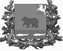 Администрация молчановского РАЙОНАТомской областираспоряжениеАдминистрация молчановского РАЙОНАТомской областираспоряжениеАдминистрация молчановского РАЙОНАТомской областираспоряжение05.12.2017                                                                                                      № 425-рс. Молчаново05.12.2017                                                                                                      № 425-рс. Молчаново05.12.2017                                                                                                      № 425-рс. МолчановоОб утверждении состава комиссии по урегулированию разногласий, возникающих по результатам проведения экспертизы муниципальных нормативных актов в муниципальном образовании «Молчановский район» и оценки регулирующего воздействия проектов муниципальных нормативных правовых актов в муниципальном образовании «Молчановский район», затрагивающих вопросы осуществления предпринимательской и инвестиционной деятельности (в ред. от 21.09.2020 №239-р)Об утверждении состава комиссии по урегулированию разногласий, возникающих по результатам проведения экспертизы муниципальных нормативных актов в муниципальном образовании «Молчановский район» и оценки регулирующего воздействия проектов муниципальных нормативных правовых актов в муниципальном образовании «Молчановский район», затрагивающих вопросы осуществления предпринимательской и инвестиционной деятельности (в ред. от 21.09.2020 №239-р) В соответствии с положением о комиссии по урегулированию разногласий, возникающих по результатам проведения экспертизы муниципальных нормативных правовых актов в муниципальном образовании «Молчановский район» и оценки регулирующего воздействия проектов муниципальных нормативных правовых актов в муниципальном образовании «Молчановский район», затрагивающих вопросы осуществления предпринимательской и инвестиционной деятельности, утвержденным постановлением Администрации Молчановского района от 02.02.2017 №71 «Об оценке регулирующего воздействия проектов муниципальных нормативных правовых актов и экспертизы муниципальных нормативных правовых актов в муниципальном образовании «Молчановский район» В соответствии с положением о комиссии по урегулированию разногласий, возникающих по результатам проведения экспертизы муниципальных нормативных правовых актов в муниципальном образовании «Молчановский район» и оценки регулирующего воздействия проектов муниципальных нормативных правовых актов в муниципальном образовании «Молчановский район», затрагивающих вопросы осуществления предпринимательской и инвестиционной деятельности, утвержденным постановлением Администрации Молчановского района от 02.02.2017 №71 «Об оценке регулирующего воздействия проектов муниципальных нормативных правовых актов и экспертизы муниципальных нормативных правовых актов в муниципальном образовании «Молчановский район» В соответствии с положением о комиссии по урегулированию разногласий, возникающих по результатам проведения экспертизы муниципальных нормативных правовых актов в муниципальном образовании «Молчановский район» и оценки регулирующего воздействия проектов муниципальных нормативных правовых актов в муниципальном образовании «Молчановский район», затрагивающих вопросы осуществления предпринимательской и инвестиционной деятельности, утвержденным постановлением Администрации Молчановского района от 02.02.2017 №71 «Об оценке регулирующего воздействия проектов муниципальных нормативных правовых актов и экспертизы муниципальных нормативных правовых актов в муниципальном образовании «Молчановский район»1. Утвердить состав комиссии по урегулированию разногласий, возникающих по результатам проведения экспертизы муниципальных нормативных актов в муниципальном образовании «Молчановский район» и оценки регулирующего воздействия проектов муниципальных нормативных правовых актов в муниципальном образовании «Молчановский район», затрагивающих вопросы осуществления предпринимательской и инвестиционной деятельности согласно приложению к настоящему распоряжению.2. Контроль за исполнением настоящего распоряжения возложить на  заместителя Главы Молчановского района по экономической политике Палосона В.Ю.1. Утвердить состав комиссии по урегулированию разногласий, возникающих по результатам проведения экспертизы муниципальных нормативных актов в муниципальном образовании «Молчановский район» и оценки регулирующего воздействия проектов муниципальных нормативных правовых актов в муниципальном образовании «Молчановский район», затрагивающих вопросы осуществления предпринимательской и инвестиционной деятельности согласно приложению к настоящему распоряжению.2. Контроль за исполнением настоящего распоряжения возложить на  заместителя Главы Молчановского района по экономической политике Палосона В.Ю.1. Утвердить состав комиссии по урегулированию разногласий, возникающих по результатам проведения экспертизы муниципальных нормативных актов в муниципальном образовании «Молчановский район» и оценки регулирующего воздействия проектов муниципальных нормативных правовых актов в муниципальном образовании «Молчановский район», затрагивающих вопросы осуществления предпринимательской и инвестиционной деятельности согласно приложению к настоящему распоряжению.2. Контроль за исполнением настоящего распоряжения возложить на  заместителя Главы Молчановского района по экономической политике Палосона В.Ю.Глава Молчановского района                                                         Ю.Ю. СальковГлава Молчановского района                                                         Ю.Ю. СальковГлава Молчановского района                                                         Ю.Ю. Сальков                           2Приложение  к распоряжениюАдминистрации Молчановского              районаот________________ №______                           2Приложение  к распоряжениюАдминистрации Молчановского              районаот________________ №______                           2Приложение  к распоряжениюАдминистрации Молчановского              районаот________________ №______Составкомиссии по урегулированию разногласий, возникающих по результатам проведения экспертизы муниципальных нормативных актов в муниципальном образовании «Молчановский район» и оценки регулирующего воздействия проектов муниципальных нормативных правовых актов в муниципальном образовании «Молчановский район», затрагивающих вопросы осуществления предпринимательской и инвестиционной деятельности (далее - Комиссия)Составкомиссии по урегулированию разногласий, возникающих по результатам проведения экспертизы муниципальных нормативных актов в муниципальном образовании «Молчановский район» и оценки регулирующего воздействия проектов муниципальных нормативных правовых актов в муниципальном образовании «Молчановский район», затрагивающих вопросы осуществления предпринимательской и инвестиционной деятельности (далее - Комиссия)Составкомиссии по урегулированию разногласий, возникающих по результатам проведения экспертизы муниципальных нормативных актов в муниципальном образовании «Молчановский район» и оценки регулирующего воздействия проектов муниципальных нормативных правовых актов в муниципальном образовании «Молчановский район», затрагивающих вопросы осуществления предпринимательской и инвестиционной деятельности (далее - Комиссия)Составкомиссии по урегулированию разногласий, возникающих по результатам проведения экспертизы муниципальных нормативных актов в муниципальном образовании «Молчановский район» и оценки регулирующего воздействия проектов муниципальных нормативных правовых актов в муниципальном образовании «Молчановский район», затрагивающих вопросы осуществления предпринимательской и инвестиционной деятельности (далее - Комиссия)Составкомиссии по урегулированию разногласий, возникающих по результатам проведения экспертизы муниципальных нормативных актов в муниципальном образовании «Молчановский район» и оценки регулирующего воздействия проектов муниципальных нормативных правовых актов в муниципальном образовании «Молчановский район», затрагивающих вопросы осуществления предпринимательской и инвестиционной деятельности (далее - Комиссия)И.о. управляющего делами Администрации Молчановского района                                         С.С. ЗахаренкоИ.о. управляющего делами Администрации Молчановского района                                         С.С. ЗахаренкоИ.о. управляющего делами Администрации Молчановского района                                         С.С. ЗахаренкоИ.о. управляющего делами Администрации Молчановского района                                         С.С. Захаренко